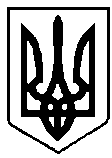 УКРАЇНАРІВНЕНСЬКА ОБЛАСТЬм. ВАРАШ	Р О З П О Р Я Д Ж Е Н Н Яміського голови07 червня  2021 року						 № 154-рПро утворення робочої групи для здійснення контролю за використанням та охороною місцевих лісових ресурсівЗ метою посилення  контролю за збереженням лісових ресурсів, недопущення розкрадання і незаконного використання лісів на території Вараської міської територіальної громади, відповідно до Закону України «Про охорону навколишнього природного середовища», розпорядження голови Рівненської облдержадміністрації від 11.11.2016 №678 «Про робочу групу з вивчення ситуації щодо забруднення атмосферного повітря суб’єктами господарювання, які здійснюють виробничу діяльність з випалювання деревного вугілля» (із внесеними змінами від 06.06.2018 №375), розпорядження голови облдержадміністрації від 29.05.2014 №190 «Про додаткові заходи щодо дотримання законності при використанні лісових ресурсів та видобутку бурштину сирцю» та  керуючись пунктом 20 частини четвертої статті 42 Закону України «Про місцеве самоврядування в Україні»:Утворити  робочу групу для  здійснення контролю за використанням                            та охороною місцевих лісових ресурсів у складі згідно з додатком (далі - Робоча група).Контроль за виконанням розпорядження покласти на заступника міського голови з питань діяльності виконавчих органів ради Романа Хондоку.Міський голова						Олександр МЕНЗУЛДодаток 							до розпорядження міського голови07 червня 2021 року №154-рСклад робочої групидля здійснення контролюза використанням та охороною місцевих лісових ресурсівХондокаРоман ВолодимировичЗаступник міського голови з питань діяльності виконавчих органів ради, керівник робочої групиХирлюкВіталій ВікторовичСкібчик Анатолій ВолодимировичЗаступник начальника управління, начальник відділу взаємодії з правоохоронними органами управління безпеки та внутрішнього контролю виконавчого комітету  Вараської міської ради, заступник керівникаробочої групиГоловний спеціаліст відділу екологічногоконтролю управління безпеки та внутрішнього контролю виконавчогокомітету Вараської міськоїради,секретар робочої групиЧлени робочої групи:Члени робочої групи:БосакЮрійВасильовичГаврилюкОлександр ВолодимировичЄмельяновЯрославВолодимировичКульковецьМикола Васильович  Головний лісничий Державного підприємства «Рафалівське лісове господарство» (за згодою)Староста села СобіщиціСтароста села Стара Рафалівка та села БабкаСтароста села Мульчиці, Села Журавлине, села Кримне, села Уріччя2                                  Продовження додаткуПрокопович Віра ІванівнаРуднікОлександр Олексійович2Начальник відділу екологічногоконтролю управління безпеки та внутрішнього контролю виконавчогокомітету Вараської міськоїрадиСтароста села Більська Воля, села Березина, села Кругле, села РудкаФедорукОлександр СтепановичСтароста села Озерці, села ГородокЯрошикОльга ВікторівнаСтароста села ЗаболоттяКеруючий справами виконавчогокомітетуСергійДЕНЕГА